Международный центр научно-исследовательских проектовПерспективы направления развития санаторно-оздоровительного отдыха на курортах восточно-казахстанской областиКокенов М.К.Кокенов Мади Кайратулы – кафедра туризма и гостеприимства, бакалаврУниверситет Международного Бизнеса, факультет туризма, г.АлматыАннотацияСтатья посвящена перспективе развития санаторно-оздоровительного отдыха на курортах Восточно-Казахстанской области, проанализирована динамика и причины торможения развития, недостатки и пути решения. Актуальность выбранной темы обусловлена увеличением заболеваний среди населения, способствующее поддержанию здоровья и профилактике их появления на местных ЛОК.Ключевые словалечебно-оздоровительный комплекс, курортно-рекреационная сфера, организация, оздоровительный туризм, характеристика, информирование.Развитие санаторно-оздоровительного отдыха представляет собой перспективное направление на территории Казахстана, учитывая наличие опыта еще с советских времен. На данный момент, одним из крупных регионов по развитию данного вида отдыха является Восточный Казахстан. Самые известные курорты: комплекс «Нурболак», Восточно-Казахстанский центр Пантолечения, санаторий «Рахмановские ключи» и многие другие. На сегодняшний момент направление считается одним из самых актуальных, несомненно, по некоторым причинам: внимание государственного сектора на развития данного направления, интерес граждан для налаживания собственного здоровья доступным образом, иными словами – внутренний туризм, не требующий затрачивания большего количества ресурсов. Не только в Казахстане, но и во всем мире наблюдается тенденция к осознанности: здоровый образ жизни. Система ценностей людей меняется, и на смену многим аспектам жизни приходит понимание заботы о здоровье.  Появился даже термин «туризм здоровья», под которым понимают все связанные с оздоровлением типы туристских поездок. Данная тема актуальна по многим причинам: развитие направления, которое несет в себе перспективы масштабирования, выбор граждан в пользу внутреннего туризма, в особенности в пост-пандемийный период, освоение бюджета и обеспечение трудовых мест, урбанизация и ухудшение экологического фактора. Также, актуальность темы исследования определяется потребностью в теоретически обоснованных и практически значимых разработках, обеспечивающих совершенствование отечественного рынка лечебно-оздоровительного туризма.Для изучения статистических данных, в работы использованы информационные портала: EnergyProm – сайт по мониторингу экономики Казахстана в формате рэнкингов. Также, для анализа данных я воспользовался Комитетом по статистике МНЭ РК и Статистический дайджест/Агентство Республики Казахстан. Информационная система по сбору и обработке статистических данных в сфере туризма – TourStat. Также, был использован электронный ресурс – Visit Kazakhstan для обзора действующих курортов региона Восточного Казахстана. По мимо этого, были использованы работы таких авторов как: Маньшина Н. В. (2007) - Курортология для всех, Абенова Е.А. (2015) - перспективы развития лечебно-оздоровительного туризма в Казахстане, в котором подробно рассказано о новых методиках, основанных на создании в санаторно-курортных комплексах центров, обеспечивающих условия физического и душевного благополучия: велнес, талассотерапия и др., Кусков А.С (2008) - Туристское ресурсоведение, Булыгина И.И., Гаранин Н.И (2014) - курортология в вопросах и ответах.Российские и казахстанские ученые исследовали лечебный и оздоровительный туризм, а зарубежные ученые изучали, в основном медицинский туризм. За годы независимости Казахстана были изданы книги О.Абдирамана (2004) и О.Туктибаева (2013) о санаториях республики. Особо в работе была выделена работа Ветитнев А.М., и Журавлева Л.Б. (2012) в которой подробно была представлена информация о развитии такого направления как лечебно-оздоровительный туризм. Акцент был на водоемах Казахстана, в частности ВКО, озера Алаколь. В работе авторов упоминаются медицинские исследования и лечебные качества озера. Также, их работа легла за основу раскрытия темы о санаториях и курортах и их разницы от обычных, туристских центрах.Еще одна работа автора, послужившая структурной базой для написания исследования – работа Ердавлетов С.Р(2015), в которой детально рассматривался лечебно-оздоровительный туризм, описана динамика развития и изменения. Глубоко рассмотрены следующие вопросы: потребительское виденье, отношение государства к данному сектору, появление новых услуг, изменение «среднестатистического» клиента, посещающего курорты.Автор Сухарев Б.Е.(2018) подробно разделил регионы Казахстана по развитию данной области туризма, выделяя лечебно-оздоровительные комплексы. В его работе была представлена таблица из наиболее популярных мест отдыха ВКО. В процессе написания работы были использованы такие научные методы, как анализ и синтез, методы экономического, логического анализа и системного подхода.Для этой работы были использованы как количественные, так и качественные методы. Важно использовать статистику, чтобы понять причинно-следственные связи, а также интерпретировать закономерности и значения в данных, которые были собраны ранее, особенно важно использовать данный метод исследования для того, чтобы сравнить данные за определенный промежуток времени. В основном тип исследования будет вторичным, потому что информация уже была собрана другими исследователями и экспертами, которая будет отображаться в результатах и обсуждении. Тем не менее, исследование будет иметь первичные данные, собранные из опроса, заполненного моими коллегами и родителями друзей.Главными факторами при отборе информации были релевантность, актуальность и структура. Методология является ответственной частью исследования, ведь именно на этом этапе расписываются шаги, обрабатывается информация, выбирается основная доля информации любого источника. Самое важное при наличии изобилия информации отобрать самое нужное, то, что отвечает заданному вопросу темы. Результатом работы является полная структурированность и доступность к прочтению.В ходе изучения темы были выявлены особенности организации данного отдыха:организация данного вида туризма требует специфических рекреационных ресурсов (климат, минеральные воды, грязи);при организации лечебно-оздоровительного туризма необходимо обеспечить безопасность потенциальных клиентов;в центрах лечебно-оздоровительного туризма должен присутствовать медицинский персонал;в центрах лечебно-оздоровительного туризма требуется организация высокого уровня обслуживания и комфорта в тех местах, где размещаются клиенты;специфическая культура клиентов. Преобладают люди среднего и старшего возраста. Люди с ослабленным здоровьем;необходимость разработки разных вариантов питания. Важнейшим аспектом рекреационной деятельности является медико-биологический. Он состоит: 1) в восстановлении здоровья лиц, перенесших болезнь и нуждающихся в завершении лечения методами курортологии; 2) в оздоровлении практически здоровых людей, то есть снятии утомления, профилактике заболеваний, в том числе профессиональных. (1)Кроме того, создание курортно-рекреационных учреждений в любом регионе способствует увеличению занятости, развитию сферы обслуживания, сбалансированности доходов и расходов населения, то есть обеспечивает повышение уровня жизни народа. Иностранный туризм увеличивает валютные поступления.Основные факторы, влияющие на состояние курортно-рекреационного комплекса региона:политические, касающиеся в первую очередь государственной политики в данной области и мер государственной поддержки курортно – рекреационной сферы.экономические, характеризующие общее состояние экономики страны и региона – и тенденции ее развития.социальные, к которым можно отнести степень готовности общества к тем или иным тенденциям в развитии экономической и политической ситуации в стране, проявляющейся в продержке или неприятии общего курса реформ.природно-ресурсный потенциал страны, в существенной мере определяющий специализацию регионов на курортно-рекреационной деятельности.юридические, регламентирующие данную сферу экономики.психологические, проявляющиеся в степени готовности профессиональных кадров, задействованных в отрасли, адаптироваться к изменяющейся экономической и политической деятельности, а так же применять на практике появляющиеся новшества.Специализированные средства размещения в разрезе областей в санаториях, пансионатах с лечением за 2019 годИз таблицы 1 чётко виден лидер среди областей. Первое место по количеству обслуженных туристов занимает Акмолинская область, на 11 санаториев они обслуживают 44244 человек. У Восточно-Казахстанской области дела обстоя иначе, имея 8 санаториев, они обслуживают 6745 человек.Особенностью санаторно-курортных учреждений Республики Казахстан в отличие от узкоспециализированных западноевропейских является  направленность на лечение  широкого круга заболеваний. По данным Комитета  по статистике   Республики Казахстан 2021 г.  в структуре заболеваемости  населения государства лидирующее положение занимают:болезни органов дыхания (39,2%)болезни мочеполовой системы (7,5%)травмы и отравления (6,8%) (2)Казахстанская модель организации санаторно-курортной деятельности имеет ряд недостатков:невысокий уровень сопутствующего сервисного обслуживания;отсутствие внимания к анимационно-досуговой составляющей  в структуре санаторно-курортного продукта;снижение внимания государства к проблемам санаторно-курортной сферы;постепенное устаревание  лечебной и материально-технической базы;относительно высокая стоимость  санаторно-курортных путевок.Также, не смотря на благоприятное расположение санаторно-курортных учреждений в живописных местах – лесных массивах, предгорных и парковых зонах, тугаях – их экологическое состояние не удовлетворяет установленным требованиям. В период весеннего паводка в лечебных и минеральных водах обнаруживаются остаточные количества пестицидов и продуктов их распада. Нарушение санаторно-гигиенического режима здравниц происходит, в основном, из-за высокого уровня загрязнения атмосферного воздуха выбросами автотранспорта, близлежащих промышленных и коммунальных предприятий.            В Казахстане есть все условия для развития рассмотренных выше актуальных направлений лечебного оздоровления. Восточно-Казахстанская область, курортно-рекреационный потенциал которой формируется на базе значительных водных ресурсов, крупнейших запасов минеральных вод, благоприятных климато-бальнеологических условий хвойных лесных массивов, может стать крупнейшим в республике центром бальнеолечения, различных видов отдыха и туризма. Также, при анализе информации, были выделены регионы, перспектива развития которого возможна в ближайшие 2-3 года.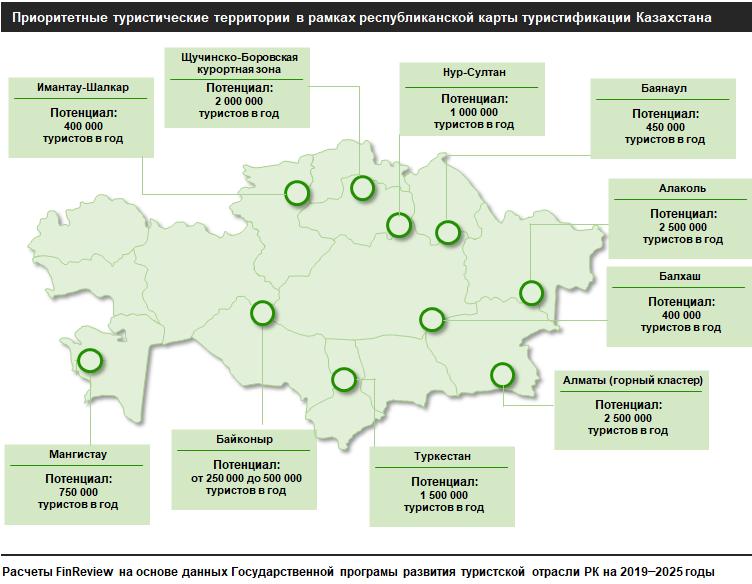 Рис.1. Потенциальные регионы и возможная численность туристовКак мы видим, регион ВКО, в частности Алаколь имеет потенциал туристов в год в размере 2500000 человек.В последнее время инфраструктура озера Алаколь принимает современные очертания, создаются все необходимые условия. Гостей на Алаколь-Сасыккольском побережье готовы принять более десятка гостиниц, санаториев и баз отдыха, а также частные гостевые дома и юрты, появившиеся в последние 2-3 года. Часто из Талдыкоргана (400 километров) и Алматы (700 километров) туристы организуют коллективы выезды к озеру Алаколь автотранспортом. (3)Программа освоения рекреационных ресурсов Казахстана не может рассматриваться обособленно, без учета общей экономической обстановки и увязки рекреационного хозяйства с другими отраслями. В своё время был упущен момент «рекреационного взрыва», а в результате чего в республике отсутствуют необходимые материально-технические возможности, а также организационно-управленческие структуры для устранения диспропорции между спросом населения на отдых, возможностями его удовлетворения и охраной природы. А за это время рекреационная деятельность приобрела черты отрасли народного хозяйства со своими положительными и отрицательными качествами. Хотя и рано говорить о полном становлении рекреационного хозяйства, оно как природопользователь предъявляет значительные требования к природным, материально-техническим, финансовым, трудовым ресурсам.Понятно, что определяющими в развитии рекреации являются социально-экономические условия. Экономический спад и удорожание жизни ограничивают возможности населения в удовлетворении рекреационных потребностей, в то же время они не исчезают совсем. Поэтому на кризисном этапе возрастает доля активных форм отдыха, а также отдыха, не требующего от населения значительных затрат. В этих условиях рекреационную притягательность сохранят в основном те районы, которые уже сейчас обладают сравнительно развитой инфраструктурой (например Алаколь). (4)В целом, существует ряд проблем для развития оздоровительного туризма в ВКО:недостаточность бюджетных и не бюджетных вложений в развитие оздоровительных учреждений в ВКО;отсутствие качественного методического и образовательно-воспитательного обеспечения пребывания людей в данных учреждениях;слабая материальная техническая база (тренажёры, техническое оборудование, снаряжение и т.д.;малое количество видов оздоровительного туризма;высокие цены на оказываемые услуги;отсутствие достаточно комфортабельных условий на уже существующих туристских объектах;слабое информирование населения в средствах СМИ;неполная комплектация квалифицированных специалистов психолого педагогических, физкультурно-спортивных, медицинских и других профессионалов, владеющих технологиями оздоровления и психолого-педагогической поддержки во время пребывания в туристическом учреждении;отсутствие достаточного количества разработанных маршрутов и оздоровительных баз отдыха приспособленных для посещения ими многодетных семей, малообеспеченных семей и людей с ограниченными возможностями. (5)        Основные пункты, влияющие на развитие оздоровительного туризма в ВКО:увеличение финансирования и частных взносов в развитие оздоровительных учреждений в ВКО;подготовка специалистов для качественного методического и образовательного воспитания обеспечения пребывания людей в данных учреждениях;обеспечение необходимым техническим оборудованием (тренажеры, снаряжение и т.д.);увеличение количества видов оздоровительного туризма;снижение цен на оказываемые услуги (разработать туры и туристические маршруты для многодетных и малообеспеченных семей и людей с ограниченными возможностями);оснащение оборудованием для комфортабельного пребывания на уже существующих объектах;улучшение качественных рекламных информационных услуг для привлечения населения к оздоровительному туризму (СМИ, телевидение, баннеры и т.д.);привлечение к оздоровительному туризму выпускников университетов, специалистов, имеющих опыт работы в данных учреждениях, путем улучшения условий труда и увеличение заработной платы.ЗаключениеТему данной работы я считаю крайне актуальной, так как она затрагивает целый спектр вопросов касательно развития одного из важных регионов Казахстана, вопрос внутреннего туризма, отношение граждан к вопросу о здоровье и многое другое. В качестве итогов, хочется суммировать вышеизложенную информацию и сказать, что в последнее время рынок лечебно-оздоровительного туризма претерпевает изменения. Традиционные санатории и курорты перестают быть местом отдыха и лечения для лиц преклонного возраста, становятся полифункциональными оздоровительными центрами, рассчитанными на широкий круг потребителей. В моду входит здоровый образ жизни, а динамика современного уклада требует, чтобы человек был здоров и в хорошей физической форме. Поэтому потребителями услуг лечебно-оздоровительного туризма становятся люди среднего трудоспособного возраста, определяющие спрос на комплексные восстановительные, кратковременные программы.С одной стороны, многие санаторно-курортные учреждения, акцентировав основное внимание на оказании общего сервиса, стали уделять меньше внимания медицинской стороне своей деятельности. С другой стороны, те регионы, которые имеют в своем распоряжении великолепные природные лечебные грязи, исключительного качества воды, рассолы, газы, по уровню сервиса до сих пор оставляют желать лучшего. Необходимо уравновесить эту ситуацию и научиться сочетать природные богатства, гигантский практический опыт и европейский сервис для того, чтобы люди могли не только отдыхать, но и оздоравливаться.Загрязнение минеральных и лечебных вод происходит также в результате деятельности близлежащих сельскохозяйственных объектов, наличия сбросов промышленных и коммунальных предприятий (Восточно-Казахстанская область).(6) Современное состояние санаторно-оздоровительных учреждений требует принятия государственных программ по их реабилитации и дальнейшему развитию.Таким образом, лечебно-оздоровительный туризм - это перспективное и востребованное направление туризма, особенно среди средней и старшей возрастной категории граждан. А в Казахстане есть все условия и возможности для развития лечебно-оздоровительного туризма, как одного из направлений внутреннего туризма.Список литературы:Маньшина Н.В. (2007) - Курортология для всех. За здоровьем на курорт. С. 592-594Комитет по статистике МНЭ РК (2020)  - Специализированные средства размещения в разрезе областей в санаториях, пансионатах с лечением за 2019 год. Электронный ресурс: https://stat.gov.kz/official/industry/22/statistic/7 [Дата обращения 04.12.21]TourStat (2019) – Перспектива развития регионов внутреннего туризма. Электронный ресурс: https://tourstat.kz/statistics-three [Дата обращения 04.12.21]Абенова Е.А. (2015) – Перспективы развития лечебно-оздоровительного туризма в Казахстане. С. 79-83Ветитнев А.М., Журавлева Л.Б. (2012) - Проблемы и перспективы развития лечебнооздоровительного туризма в Восточном Казахстане. Электронный ресурс: https://articlekz.com/article_vetitnev_zhuravleva_/35086. [Дата обращения 04.12.21]Ердавлетов С.Р. (2015) - Лечебно-оздоровительные комплексы казахстана: перспективы развития. С.63-68Сухарев Б.Е. (2018) - Тенденции развития рынка санаторно-курортных услуг Казахстана. Электронный ресурс: http://www.rusnauka.com/45_OINBG_2018/Medecine/9_204537.doc.htm [Дата обращения 05.12.21]International medical travel journal (2018) – Профиль лечебно-оздоровительного туризма (переведено). Электронный ресурс: https://www.imtj.com/country/kazakhstan/ [Дата обращения 05.12.21]VisitKazakhstan (2021) – Санатории ВКО. Электронный ресурс: https://visitkazakhstan.kz/ru/guide/main/5/0/ [Дата обращения 05.12.21]EnergyProm(2020) – Деятельность мест размещения ВКО. Электронныйресурс:https://www.energyprom.kz/c/industry/rankings/?cats[102]=102 [Дата обращения 05.12.21]ОбластиЧисло единицКоек в месяц максимального развертыванияЛечившихся человекРеспублика Казахстан11015321217055Акмолинская11204944244Актюбинская658512825Алматинская1115357184Восточно-Казахстанская86206745Жамбылская55783866Западно-Казахстанская33763214Карагандинская19227023335Костанайская7148523491Кызылординская474711792Мангистауская1500158Северо-Казахстанская31352265Южно-Казахстанская12221540512Алмата11176138552